ISTITUTO OMNICOMPRENSIVO DI SANTA CROCE DI MAGLIANO- LICEO SCIENTIFICORELAZIONE FINALE DI      A.S. 2021/2022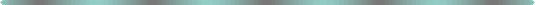 Classe:       sez.                              Docente: Prof.Presentazione della classe(evoluzione rispetto ai livelli di partenza; atteggiamenti verso il lavoro scolastico; modalità relazionali, livelli di preparazione raggiunti).DATI DI SINTESILIVELLI DI PREPARAZIONE RAGGIUNTICompetenze disciplinari acquisiteTenuto conto dei QdR del 26 novembre 20Contenuti SvoltiMetodologie didatticheMezzi e strumentiModalità di verifica formativaModalità di verifica sommativaCriteri di ValutazioneInserire le griglie Attività di recupero e di potenziamentoInserire breve descrizione delle modalità di recupero e potenziamento effettuate. Attività di laboratorio (per le discipline che lo prevedono)Inserire elenco esperienze laboratoriali realizzateAttività di preparazione all’esame di StatoPROGRAMMA SVOLTOIN PRESENZAA DISTANZATIPOLOGIA DELLA CLASSELIVELLO DELLA CLASSERITMO DI LAVOROCLIMA RELAZIONALEVivacetranquillacollaborativaproblematicademotivatapoco rispettosa delle regolevivace nei momenti operativi che seguono le spiegazioniAltomedio altomediomedio bassobassosostenutoregolarelentoSerenobuonoa volte conflittualeproblematicoLIVELLIBASSOMEDIO-BASSOMEDIOMEDIO-ALTOALTO%ALUNNI0%%%%%LEGENDA LIVELLI DI PREPARAZIONE RAGGIUNTA:Livello alto : conoscenze complete, coordinate, approfondite e ben comprese, applicazione corretta ed autonoma in ogni situazione anche complessa e diverse dal noto, uso corretto ed ampio del lessico, capacità ottime di analisi, sintesi e di organizzazione delle conoscenze all’interno della disciplina e fra più discipline……………………………………..Livello medio-alto: conoscenze complete e approfondite, applicazione sicura in ogni situazione nota anche lievemente complessa, uso corretto ed ampio del lessico, buone capacità di analisi, sintesi e di organizzazione delle conoscenze all’interno della disciplina…………………Livello medio: conoscenze complete ma non sempre approfondite, applicazione corretta in situazioni note e di semplice risoluzione, uso corretto del lessico, analisi e sintesi corrette se guidato…………………Livello medio- basso: conoscenze superficiali, applicazione incerta in situazioni note e di semplice risoluzione, uso a volte impreciso del lessico, analisi e sintesi insicure seppur guidato. ………………………..Livello basso : conoscenze scarse, applicazione errata o inesistente, uso scorretto del lessico, nessuna capacità di analisi e sintesi…………………………….Nuclei tematiciCompetenze raggiuntein base a quelle programmaterielaborare la tabelle delle competenze attese presente nella programmazione inizialeNucleo Tematico Fondamentale UDATempi di realizzazioneinserire la dicitura:IN PRESENZA/A DISTANZACITTADINANZA E COSTITUZIONEDIDATTICA IN PRESENZADDI/DaDLezione frontale Lezione con rielaborazioneLezione partecipata Lavoro di gruppoDiscussione guidataLavoro differenziato per gruppi di livello.Lavoro di ricerca e approfondimentoEsercizi applicativiesercizio di lettura, analisi, traduzione di testiProblem SolvingProblem PosingDidattica laboratorialeAttività laboratorialiAttività multimedialiCooperative learningPeer to peerPeer educationTutoringBraim StormingDebriefingInterdiscipinarietàPersonalizzazioneFlipped ClassroomCLILStageSimulazioni prove d’esameVideolezioniChatRestituzione degli elaborati corretti in piattaformaAttività asincrona sulla piattaformaChiamate vocali di gruppoLavoro di ricerca e approfondimento sul webAttività laboratoriali virtualiAttività multimedialiFlipped ClassroomSimulazioni prove d’esame in videoconferenzaDIDATTICA IN PRESENZADDI/DaDLibri di testo in adozione Registro elettronicoDispenseVideoregistratoreDizionariMateriale digitaleMateriale informaticoLavagnaLIMFotocopieSeminariAltri libriBibliotecaAuditoriumLaboratorio di fisicaLaboratorio di lingueLaboratorio di scienzeAula di disegnoPalestraG-suite for Education Registro elettronicoE mailAltri canali digitali(specificare quali)E-book del testo in adozioneDocumenti prelevati dal webDispense  predisposte dall’insegnateVideo didatticiSoftware specificiLezioni registrateSimulatori sperimentaliDIDATTICA IN PRESENZADDI/DaDTest strutturati e semistrutturatiDomande informali durante la lezioneControllo del lavoro domesticoTest di comprensioneEsercizi orali, scritti, graficiProduzione scritto o graficaVerifiche intermedie per classi parallele e a carattere interdisciplinareProve di simulazione delle prove dell’esame di StatoOsservazione e valutazione degli elaborati correttiColloqui in videolezioneRispetto dei tempi di consegnaRispetto dell’orario delle videolezioniPartecipazione Livello di interazioneProduzione di documenti digitali per la restituzione degli elaboratiTest on lineOsservazione dei comportamenti in fase di DaDDisponibilità e collaborazioneTIPOLOGIE DI VERIFICATIPOLOGIE DI VERIFICAInterrogazioni oraliProve scritte di diverso tipoProve strutturate o semistrutturateTest di comprensioneRelazioni/ tesineProblemiAttività multimedialiEsercizi/applicazioniProve di laboratorioApplicazioni praticheApplicazioni scritto/grafiche	………Interrogazioni oraliProve scritte di diverso tipoProve strutturate o semistrutturateTest di comprensioneRelazioni/ tesineProblemiAttività multimedialiEsercizi/applicazioniProve di laboratorioApplicazioni praticheApplicazioni scritto/grafiche	………DIDATTICA IN PRESENZADIDATTICA A DISTANZAN° Prove scritte effettuate: N° Prove orali effettuate:N° Prove pratiche:N° Prove scritte effettuate: N° Prove orali effettuate:DIDATTICA IN PRESENZADDI/DaDRECUPERODiversificazione e adattamento dei contenuti disciplinariCoinvolgimento in attività collettiveStudio assistito in classePausa didatticaCorsi di recuperoSportello didatticoAPPROFONDIMENTOApprofondimento e rielaborazione dei contenutiAffidamento di incarichi di coordinamentoImpulso allo spirito critico e alla creatività  Esperienze di tutoraggio dei compagni più deboliLettura di testi extra scolasticiCorso integrativo di prima alfabetizzazione di LinguaRECUPERODiversificazione e adattamento dei contenuti disciplinariCoinvolgimento in attività collettiveStudio assistito attraverso i mezzi propri della DaDPausa didatticaAltro (specificare)APPROFONDIMENTOApprofondimento e rielaborazione dei contenutiAffidamento di incarichi di coordinamentoImpulso allo spirito critico e alla creatività  Esperienze di tutoraggio dei compagni più deboliLettura di testi extra scolasticiCorso integrativo di prima alfabetizzazione di LinguaAltro (specificare)DIDATTICA IN PRESENZADDI/DaDDIDATTICA IN PRESENZADDI/DaD